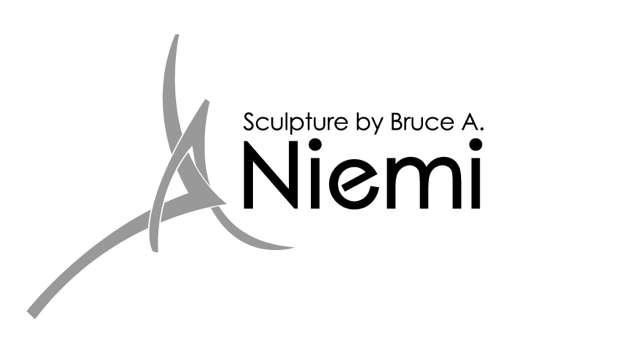 	B O R N		   February 23, 1956 – Waukegan, ILE  D  U  C  A  T  I  O  N                1968-1974      Studied under his father, Frank J. Niemi, a self-taught metal sculptor 1975-1981      Received a BFA in Sculpture from Northern Illinois University – DeKalb, ILA W A R D S	  Northern Illinois University Alumni Association - DeKalb, IL                    Outstanding Alumni Achievement Award -College of Visual and Performing Art   2007M U S E U M S 	Milwaukee Art Museum – Milwaukee, WI (Friends of Art Collection)	Museum of Wisconsin Art – West Bend, WI	Brauer Museum of Art -Valparaiso University, IN	P  U  B  L  I  C    S  C  U  L  P  T  U  R  EIlluminate – Zion Benton High School Performing Arts Center- Zion, IL			2019	4’ H x 12’ W x 10” stainless steel/bronzeBy Faith – Finlandia University, Hancock, MI	 (Fall of 2019)			2019	8’ H x 30” W x 30” D stainless steel/bronzeIlluminate - Zion Benton HS Performing Arts Center - Zion, IL			2019	4’ H x 14’ W x 10” D stainless steel/bronzeWind Whisperer IV - Nexus – Sedona, AZ					2016	10’ H x 4’ W x 4’D stainless steel770 Northshore 770 – Northbrook, IL						2015	15’H x 6’W x 3.5’D stainless steel Lighthouse Riverside Hospital – Kankakee, IL					2015	12”H x 3’W x 3’D stainless steelTo Be Held Series Worthington Apartments - Oconomowoc, WI			2014	 8.6' H x 2.6' W x 2.6'D stainless steelWind Whisperer Woodward Conference Center, OK				2014	15.6' H x 8' W x 5' D stainless steelTo See the Wind (wall) Woodward Conference Center, OK				2014	 7' H x 21.7' W x 7.6'D stainless steelEye to the Soul Craven Community College- New Bern, NC				2014	10’H x 9.5’W x 5” D stainless steelDuet Craven Community College- New Bern, NC					2014	 8'H x 1.8'W x 18"D stainless steelEmergence VI Wheaton 121 - Wheaton, IL					2013	10' H x 5'4" w x 3'6" D stainless steelFull Sail I Wheaton 121 - Wheaton, IL						2013	15' H x 5' W x 4' D stainless steel5 Sculptures placed in Opitz Park - Irving, TX					2013	 various sizes stainless steelSeven, Seven, Seven - Lake Pointe at Las Colinas - Irving, TX			2013	14'6"H x 4'W x 4'D stainless steelAlways Remembered - Veteran's Memorial - Hanover Park, IL			2012	13'H x 4'W x 4'D stainless steelSetting Sun Series Greenfield Community Center - Greenfield, WI			2012	2'5" H x 6'10" W x 7" D stainless steelTri- Delta Tribute - Tri- Delta Headquarters - Arlington, TX				2011	6' H x 4' W x 11" stainless steel/bronzeAbove & Beyond West Bend Mutual Insurance Company, WI			2011	4' H x 12' W x 9"D stainless steel/bronzeTo Be Held - Riverside Hospital- Reflection Garden - Kankakee, IL			2011	7'10"H x 24" W x 23" D stainless steelHeld Series – City of Bartlett, IL						2011      	7’8” H x 2’11” W x 2’6” stainless steelTree of Life - Congregation Emanu-El B'ne Jeshrun Milwaukee, WI			2010    	7’4” H x 3’ W x 3’ D stainless steel	Victory - Coaches Corner – Zion Benton High School - Zion, IL        			2010    	20’ H x 16.5’ W x 3’ D stainless steelFlying Fish - Kernan on North Beach – Jacksonville, FL     				2010    	10’9” H x 1’9” W x 2’ D stainless steelThe New Beginning Series Kernan on North Beach – Jacksonville, FL   		2010     	6’4” H x 2’5” W x 2’5” D stainless steelRemembered (Memorial) - NIU – DeKalb, IL	         				2009    	17’7” H x 5’ W x 4.6' D stainless steelThe New Beginning IV Grand Marc – Tallahassee, FL				2009     	96” H x 38” W x 27” D stainless steel Enveloped Greenfield Public Library – Greenfield, WI				2009     	9.9’ H x 3’W x 28” D stainless steel Soaring Higher    Florida State University – Tallahassee, FL				2009    	14.5’ H x 6’ W x 5’ D stainless steelStanding the Test of Time West Bend Mutual Ins. CO – West Bend, WI 		2008    	17’H x 26' W x 9’D   stainless steelInterim XII -IRS Building – Kansas City, MO                         				2008    	10.8’ H x 13.6’W x 10’ D stainless steel The New Beginning I & II - IRS Building – Kansas City, MO				2008     	8.5’H x 4’W x 2.4” D stainless steel  Energy – City of Blue Island, IL			         			2008     	8’2” H x 20” W x 11” D stainless steelHeld - St. Charles Public Library – St. Charles, IL	         				2008    	10’ H x 27” W x 27” D   stainless steelInterim X -Mt. St. Mary’s Park – St. Charles, IL  	         				2008    	14.5’ H x 7’ W x 7’D stainless steel   	Emergence III Escena - Palm Springs Classic – Palm Springs, CA			2007    	14.5’ H x 5’W x 6’D   bronzeLiving the Dream NIU Barsema Alumni & Visitors Center-DeKalb, IL                    	    2005      17’H x 4.8’W x 5’D stainless steelSuzi’s Garden Fountain Elk Grove Village Public Library – IL	    2005      52”H x 36” W x 36” D bronzeConception - Frankfort Public Library-Frankfort, IL	2004    	14’H x 5’W x 4’D stainless steel  Rising Sun Series - Great Lakes Credit Union - Gurnee, IL	2003     	 24”H x 80” W x 6” D bronze/stainless steelTall Ship I - Inter-National Bank – McAllen, TX                     	2002    	12’H x 4’W x 3’D bronzeFlame - Wausau Hospital - Wausau, WI                                	2001    	16'H x 5'7"W x 5'7"D stainless steelEmergence IV - Synopsys, Inc. - Sunnyvale, CA                  	2001    	17'H x 5'8"W x 5'8"D stainless steelCross - Lakeland Evangelical Free Church - Gurnee, IL	2001    	13'H x 8.5'W x 12"D stainless steelReaching for the Heights - City Hall - Chicago Heights, IL	2001    	15'H x 8'W x 8'D   stainless steel Torch - Cary Academy - Cary, NC                                          	2000    	15'H x 4'W x 4'D   bronze Imagination Takes Flight - Lake Villa Library - Lake Villa, IL	2000    		10'H x 15'W x 15"D steelInterim VIII - City of Cary - Cary, NC                                     	1999    	16'H x 7'W x 6'D stainless steel Upwards - Minnesota Landscape Arboretum – Chaska, MN	1999	63”H x 38” W x 38”D stainless steelEssence of Dance - Mesa Library - Los Alamos, NM	1997    	12.5’H x 5’W x 6’D stainless steelTransforming (wall) - Sudling Jr. High School - Palatine, IL	1997     	5’H x 14’W x 12” D stainless steelP  U  B  L  I  C    S  C  U  L  P  T  U  R  E continuedEternal Flame War Memorial - DAV - Worth, IL                   	1993     	20’H x 8’W x 7’D stainless steelInterim I - Kane County Courthouse - St. Charles, IL            	1993    	16’H x 20’W x 16’D stainless steelHoly Spirit Flame Lutheran Church of All Saints - Fox Lake, IL	1993    	15’H x 8’W x 6” D steel/paint	 Praise Phelps Tool & Die - Kansas City, MO                         	1994    	17.5’H x 8’W x 5’D stainless steelPeace College of Lake County - Grayslake, IL                       	1994    	12.5’H x 4’W x 3’D stainless steelVernon Hills Village Hall Wall Sculpture & Flag Design, IL                    	1989     	6’H x 12’W x 8” D brass/stainless steel J  U R  I  E  D     E  X  H  I  B  I  T  I  O  N  S (2003 – 1983  upon request)Flossmoor Outdoor Rotational Exhibition - Flossmoor, IL				Group Exhibition			2018-2021Sculpture in the Park – St. Charles, IL						Group Exhibition			2018ArtPrize 10 - Public Market – Grand Rapids, MI					Group Exhibition			2018Men of Metal – A Father & Son’s Journey Through the Art of Sculpture         		Retrospective			2017Kenosha Public Museum – Kenosha, WIThe Vital Art Project – Racine, WI						Group Exhibition			2017HarborPark Sculpture Walk – Kenosha, WI					Group Exhibition			2017-2019City of Bartow, FL								Group Exhibition			2017-2018WVA SE Chapter Members Show – St. John’s on the Lake – Milwaukee, WI		Group Exhibition			2016ADC Juried Competition –Cincinnati, OH					Best in Sculpture			2016Cliff Dwellers Club– Chicago, IL						Solo Exhibition			2016Winter Haven Sculpture Walk – FL Virginia Miller Park (4 sculptures)			Group Exhibition			2015-2016	Artprize 8 – First (Park) Congregational Church – Grand Rapids, MI			Group Exhibition			2016Civic Center Park - Kenosha, WI						Solo   Exhibition			2015-2016Richard Greene Linear Park – Arlington, TX 					Group Exhibition			2015-2018Wandell Sculpture Garden – Urbana, IL					Group Exhibition			2015-2017HarborPark Sculpture Walk – Kenosha, WI					Group Exhibition			2015-2017Artprize 7 – Gerald Ford Museum – Grand Rapids, MI				Group Exhibition			2015R4/CSI Nicholas Conservatory & Gardens – Rockford, IL				Group Exhibition			2015Urban Landscape – Cedarburg Art Museum, WI					Group Exhibition			2015Odyssey 16 – Purdue University North Central - Westville, IN			Group Exhibition			2014-2015Anderson Art Center Winter Juried Exhibition - Kenosha, WI			Group Exhibition			2014ArtPrize 6 - PNC Bank - Grand Rapids, MI					Group Exhibition			2014Art Gathering: Sculptors Connect - Visual Arts Gallery				Group Exhibition			2014Governors State University - University Park, ILSolo Show - Anderson Art Center - Kenosha, WI					Solo Exhibition			2014WVA SE Chapter Juried Membership Exhibition 				Group Exhibition			2014Marian Gallery - Mt. Mary University Milwaukee, WI				Group Exhibition			2013Artprize 5 – Canal Street Park – Grand Rapids, MIAnderson Art Center Winter Juried Exhibition - Kenosha, WI			Group Exhibition			2013 "6^3rd" CSI Exhibition - Cliff Dwellers Club - Chicago, IL				Group Exhibition			2013Wisconsin Visual Arts - Southeast Chapter Exhibition				Group Exhibition		                2013Kenosha Public Museum - WIKOKOELMASTA - Finlandia University Collection - Hancock, MI			Group Exhibition			2013Then & Now: A Journey in Sculpture - Plymouth Art Center, WI			Solo   Exhibition			2013Milwaukee Home & Garden Show - Milwaukee, WI				Featured Artist			2013Museum of Wisconsin Art- Members Show - West Bend, WI			Group Exhibition			2012littleSculpture Exhibition 23rd ISC Conference - Chicago, IL			Group Exhibition			2012Expo Chicago "6^3rd" – CSI Exhibition	Chicago, IL				Group Exhibition			2012Form in Flora III/CSI - Lincoln Park Conservatory, Chicago, IL			Group Exhibition			2012CPD/CSI Outdoor Sculpture Exhibition - Lincoln Park-Chicago, IL			Group Exhibition			2012 - 2013Contemporary Sculpture Exhibition - Cardinal Stritch University			Group Exhibition			2012Northwestern Mutual Art Gallery - Milwaukee, WIArt in Bloom - Milwaukee Art Museum - WI							2012, 2011, 2010, 2009Chicago Flower & Garden Show - Navy Pier, Chicago, IL						2012MARNsalon III Sculpture	 - Milwaukee WI					Group Exhibition			201220 Years Finnish American Art - Finlandia University Hancock, MI			Group Exhibition			2011-2012"Coming Together" Cardinal Stritch University Milwaukee, WI			Group Exhibition			2011-2012HarborPark Sculpture Walk - Kenosha, WI					Group Exhibition			2011-2013"To Be Held" Purdue University West Lafayette, In				Group Exhibition			2011-2015"Avenue of Sculpture" CSI - Merchandise Mart Chicago, IL				Group Exhibition			2011"6^3rd " CSI Show - Framing Mode Gallery - Chicago, IL				Group Exhibition			2011Racine & Vicinity Show – Ram’s Wustum Museum of Fine Arts, WI			Group Exhibition			2011Second Saturdays – Lemon Street Gallery - Kenosha, WI				Group Exhibition			2011Art Chicago 6 to the 3rd – CSI Exhibition					Group Exhibition			2011		9th, 10th & 11th Annual Florida Outdoor Sculpture Competition			Group Exhibition		 	2009-2011Polk Museum of Art - Winter Haven, FL “The Bruce White School of Sculpture”					Group Exhibition                   		2010-2012Austin Peay State University – Clarksville, TNForms in Flora/CSI – Garfield Park Conservatory- Chicago, IL         			Group Exhibition		 	2010Harbor Country Public Art Initiative – Three Oaks, MI				Group Exhibition                 		2010Harbor Country Public Art Initiative - New Buffalo, MI				Group Exhibition                  		2010Inaugural Sculpture Walk - Sturgis, SD						Group Exhibition                  		2010NIU Sculpture Exhibition – DeKalb, IL						Group Exhibition                  		2009 - 2012Union Park – Kenosha, WI							Solo   Exhibition		 	2010Sculpture Invasion/CSI – Koehline Museum of Art	    			Group Exhibition               	 	2010Oakton Community College – Des Plaines, ILJ  U R  I  E  D      E  X  H  I  B  I  T  I  O  N  S (continued)Members Show – Craftsmen’s Guild of Mississippi				Group Exhibition                  		2010Meridian Museum of Art, MSHeavy Metal/Graceful Forms Finlandia University Gallery – Hancock, MI 		Solo   Exhibition	                		2009Odyssey 11 – Purdue University North Central Westville, IN				Group Exhibition 	      	 	2009 - 2010Milwaukee Art Beat – Hide House – Milwaukee, WI				Group Exhibition		 	2009ARTSCAPE – Historic Third Ward District Milwaukee, WI				Group Exhibition    	 		2009 - 2011Urban Immersion –Deerpath Art League – Lake Forest, IL       			Group Exhibition		 	2009Garden Party- The Art Center- Highland Park, IL					Group Exhibition		 	2009Members Show – Wisconsin Museum of Art	West Bend, WI			Group Exhibition		 	2008Who Do You Know? – UW-Parkside Invitational					Group Exhibition                  		2008UW-Parkside Gallery – Kenosha, WIRenew React – Krasl Biennial Sculpture Invitational				Group Exhibition     	 		2008-2009Krasl Art Center – St. Joseph, MIRacine & Vicinity Show -Racine, WI						Group Exhibition		 	2008RAM’s Charles A. Wustum Museum of Fine ArtSculpture Invasion/CSI– Koehline Museum of Art	    			Group Exhibition               	 	2007Oakton Community College – Des Plaines, ILSculpture in the Park – Mt. St. Mary’s Park -St. Charles, IL				Group Exhibition          	 	2006 - 2010Krasl Biennial Sculpture Invitational -CSI    		   			Group Exhibition         	 	2006 - 2007Krasl Art Center – St. Joseph, MI“Celestial Trio” – Village of Flossmoor, IL					Group Exhibition	  	 	2006 -2011SOFA Chicago – Navy Pier – Chicago, IL					Gallery Exhibition	  		1999- 2010CSI Biennale – FLATFILEgalleries – Chicago, IL	    				Group Exhibition	               		2006Art connects: The River 2006 - Chicago, IL					Group Exhibition		 	2006	ARTSCAPE – Historic Third Ward District Milwaukee, WI				Group Exhibition   			2006	Alumni Collect Sculpture - The Lawrenceville School – Lawrenceville, NJ		Group Exhibition			2006 A Perfect 10- Christopher Art Gallery			    		Group Exhibition                 		2006Prairie State College – Chicago Heights, ILPrudential Plaza -Chicago, IL							Group Exhibition			Jan-May 2006Sculpture on the Lawn - Highland Park, IL		    			Group Exhibition          		2005-2006WP&S/WAAM SE Chapter Membership Exhibition	Steenbock Gallery- Madison, WI						Group Exhibition			2005 “THE THIRD DAY” SE Chapter WP&S/WAAM		     			Group Exhibition			2005Mt. Mary College – Milwaukee, WIARTSCAPE – Historic Third Ward District	Milwaukee, WI			Group Exhibition	               		2005Art Connects: The River 2005 - Chicago, IL   	    				Group Exhibition			2005RiverWalk – Milwaukee, WI		            		    			Group Exhibition			2005WMU – Kalamazoo, MI				    			Group Exhibition			2004-2006Heavy Metal/Graceful Forms UWM Porter Butts Gallery- Madison, WI   		Solo Exhibition			2004Bruce Niemi & Friends – Prairie State College Chicago Heights, IL			Group Exhibition			2004Uihlein Peters Gallery/Niemi Sculpture Gallery	   	 			Group Exhibition 			2004 - 2005Milwaukee, WIFrankfort Public Library – Frankfort, IL                                   	                Group Exhibition                   		2003 - 2004Wisconsin Artists Biennial – WI Union Galleries Madison, WI		    Group Exhibition                               	200326th Annual Arthur & Alice Baer Competition                    	                Group Exhibition                   		2002Beverly Arts Center-Chicago, IL"Interim IX" Friends of Art   Milwaukee Art Museum, WI		Group Exhibition			2001Shidoni Gallery "30th Anniversary" - Santa Fe, NM		Group Exhibition                    		2001"A.R.T" Art 'Round Town  Saugatuck - Douglas, MI		Group Exhibition	   	  	2001-2002"Sculpture at the Airport" South Bend Regional Airport - IN		Group Exhibition	  	  	2000-2002El Paseo 2000 Sculpture Exhibition Palm Desert, CA		Group Exhibition	  	  	1999-2001Skokie Arts Tour 2000 - Skokie, IL		Group Exhibition	  	  	1999-2001Barrington Area Library Sculpture Garden Barrington, IL		Group Exhibition	  	  	1999-2001Skokie Sculpture Park - Skokie, IL	                Group Exhibition 			1997-2001Meet Me on the Island" South Bend Regional Museum - IN 			2 Man Exhibition	          		2000Pier Walk 2000 "Selected Maquettes"		Group Exhibition	           	  	2000Schmucker Gallery - Gettysburg, PA 	Pier Walk 2000 - Illinois Center - Chicago, IL		Group Exhibition	           	  	2000Norris Gallery Vicinity Show                                                                                                  Group Exhibition                                      2000		                               St. Charles, IL                                                                                                                                                                            1992-1996 1987-1990Arthur & Alice Baer Art Competition-                                                                                   Group Exhibition		                2002, 1994, 1989, 1988Beverly Arts Center Beverly, ILRecent Works - College of Lake County                                                                              Group Exhibition	                   2000, 1999, 1998, 1996Grayslake, IL	                       			     1995, 1994, 1993, 1991,1989,1988,1982          FinnFest - NIU - DeKalb, IL					                                Group Exhibition			1995South Bend Regional Museum of Art South Bend, IN						1993Flora 92’ Chicago Botanical Garden Glencoe, Il								1992Open Spectrum - David Adler Cultural Center   Libertyville, IL 			1990, 1988, 1987, 1982	New Horizons Old Orchard Gallery - North Shore Art League                                                                      	1990Skokie, ILChicago Area Art Competition - Skokie Library-Skokie, IL                                                                       	1988-1989C  O  R  P  O  R  A  T  E     C  O  L  L  E  C  T  I  O  N  S Cleary Gull – Milwaukee, WI American Orthodontics - Sheboygan, WI			Catamaran RX - Chicago, IL Foley & Lardner LLP - Milwaukee, WI 				Finlandia University - Hancock, MI Las Olas Grand - Ft. Lauderdale, FL 				Zurich America Insurance - Schaumburg, IL Liberty Property Trust - Hunt Valley, MD 			Windway Corporation - Sheboygan, WI Graphic Access - Chicago, IL 				Western Atlas International - Houston North American Group - Chicago, IL 				Lee Automotive Warehouse - Des Plaines, IL Carlisle Companies INC - Charlotte, NC			Rogers Merchandising - Lombard, IL North Shore Chiropractic - Gurnee, IL 			Chicago Direct - Chicago, IL	 Fabrication Technologies - Libertyville, IL 			Phelps Tool & Die - Kansas City, MO Noshoma & Sons - Oklahoma City, OK 			Crane Fulview Door - Lake Bluff, IL Oklahoma City Allergy Clinic - Oklahoma City, OK     		Errant Enterprises - Northbrook, IL “Claim Company Restaurant” St. John’s on the Lake – Milwaukee, WI			Quest Corporation - Hoffman Estates, IL Baker Tilly Virchow Krause, LLP  - Milwaukee, WI C  O  L  L  E  C  T  I  O  N  S 	Throughout the United States including Puerto Rico and Northern IrelandP  U  B  L  I  C  A  T  I  O  N  S “Wisconsin Trails Magazine”- August 2010 						“Images of Faith” CD CIVA   2009                                            “Milwaukee Art Museum News" May/June 2002“CIVA" Directory (Christians in Visual Art) 2009-2010           “Beautiful Things" by Guild.com     2000	                                       “Executive Living” Magazine    Fall 2007/ Section 2                “The Guild” Architects Editions    9, 10, 11, 14, 15                                                                                    “Art in Wisconsin “Publication Jan/Feb 2006                          “The Guild" Architectural & Interior Art 16, 17, 18, 19, 20, 21“House Beautiful” Magazine July/Aug 2005	                                        				           “A Design Manual” College Textbook – Prentice Hall- publisher 3rd & 4th Editions    2003/2005                                                                       “CIVA" Directory (Christians in Visual Art) 2001-2002            	“Exclusively Yours” Magazine – WI    May 2003	“Art Now Gallery Guide” Midwest Edition   2004 - 2003         	“Wisconsin Museum & Gallery Guide 2004 - 2003       				